„Székelyföld hagyományainak nyomában”A Korda Vince Táncművészeti, Képzőművészeti és Színjáték Alapfokú Művészeti Iskolában 2016.07.01.-2017.06.31. rendeztük meg a "Székelyföld hagyományainak nyomában" elnevezésű 60 órás tanórán kívüli komplex tehetséggondozó programot, melyet a Nemzeti Tehetség Program, az Emberi Erőforrás Minisztériuma, valamint az Emberi Erőforrás Támogatáskezelő támogatásával valósítottunk meg. Célunk többek között a tehetséges tanulók felkészítése külső oktatók segítségével, új koreográfiák összeállítása és a tanult tájegységre jellemző viseletek megismertetése volt. A program során Székelyföld néprajzával, folklórjával, és táncaival ismerkedtek meg a tanulók. A program lehetőséget adott a tanulóinknak, hogy férfi oktatótól illetve a páros táncok esetében páros bemutatással történő stílusgyakorlatokon keresztül csiszolják a már meg lévő tudásukat, bővítsék ismereteiket. A program oktatói Oláh József és Oláhné Csercsics Ivett sok éves kiváló pedagógiai, szakmai és hagyományőrző munkájukért 2008-ban Fülöp Ferenc díjat, majd 2012-ben Muharay Elemér díjat vehettek át. A néptánc szakma legmagasabb elismerései ezek a kitüntetések. Méltán kapták Ők ezeket a díjakat. Nagy elismerés és megtiszteltetés volt tőlük tanulni. A közös munkának köszönhetően két teljes koreográfia született. Egyik domaházi, a másik pedig mezőkölpényi táncokat foglalt magában. A koreográfiák 2017. május 26-án kerültek bemutatásra az intézményünk által rendezett Néptáncgála keretein belül. Hatalmas örömmel töltötte el tanulóinkat, hogy bemutatásra kerülhettek a megismert tájegység táncait magában foglaló koreográfiák. A sok munka és befektetett energia gyümölcseként létrejött műsort méltán fémjelezte a tanulók tánc iránti folyamatos, szűnni nem akaró rajongása és alázata. A program zárásaként tanulmányi utat szerveztünk Székelyföldre. Csoportunk 2017. június 2-án indult útnak, hogy Király – hágón, Torockón és Farkaslakán keresztül ellátogasson Csíksomlyóra, a 450. alkalommal megrendezett Pünkösdi Búcsúba. A hosszú út fáradalmait jó volt kipihenni a Csíkszentmártonban foglalt szálláson. A csoport Ruscsák-Szász Andrea tanárnő vezetésével másnap kora hajnalban gyalog indult útnak a közel 25 km-es távnak, hogy a keresztaljakat kísérve érkezzenek meg a Kis-Somlyó és Nagy-Somlyó közötti Nyeregbe. Hihetetlenül látványos és hangzását tekintve is megdöbbentő, melyet ez a Búcsú létrehozott. A szentmise alkalmával együtt imádkozott fiatal és idős, férfi és nő, felnőtt és gyermek. Egyszerre hangzott el az „Ámen” és egyszerre némultak el. Részese lenni ennek az élő hagyománynak leírhatatlan érzés. A tanulmányi út során ellátogattunk Gyimesbükkre is, a régi nagy Magyarország legkeletibb pontjára, ahol megtekintettünk a Rákóczi várat, a 30-as őrházat és a Kontumáci kápolnát. Tanulmány utunk mindenkiben meghatározó, örök emlékként marad meg, és az ott szerzett élményeket egy életen át őrizzük majd szívünkben. Bízunk benne, hogy lesz még alkalmunk visszatérni és Erdély újabb csodás helyeit felfedezni.		Tehetséggondozó programunkkal tanulóink tehetségének kibontakoztatásához és fejlesztéséhez, a világ minél sokszínűbb megismeréséhez és ezzel a személyiségük sokoldalú fejlesztéséhez, nyitottságához érzelmi és intuitív módon kívántunk hozzájárulni. A program folyamán a gyerekeknek fejlődött önismeretük, önbizalmuk, önértékelésük. A programban résztvevők magabiztosabbá váltak, sikerélményhez jutottak, megtanulták az egymás iránti toleranciát és türelmet, odafigyeltek egymásra, megértették, hogy tudásukkal, tapasztalataikkal segíthetik egymást. A jövőben folytatni kívánjuk tehetséggondozó tevékenységünket. A pályázat már a feltételek egy jelentős részét biztosította, a fejlesztéshez szükséges forrásra pedig bízunk benne, hogy a jövőben is lesz pályázati lehetőségünk. Túrkeve, 2017.07.13.										Kézsmárki János											ig.h.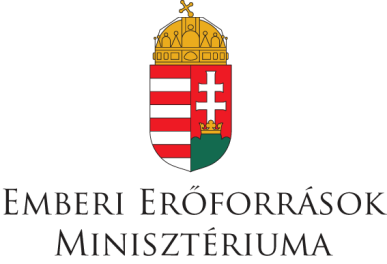 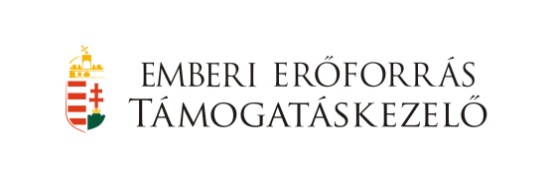 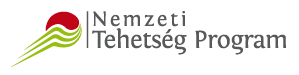 